Tomaso Albinoni (ur. 8 czerwca 1671 w Wenecji, zmarł 17 stycznia 1751 tamże) jeden z największych włoskich kompozytorów późnego baroku. Albinoni pisał opery, kantaty, koncerty i drobne utwory instrumentalne, spośród których najbardziej znane są koncerty na obój. Fragmenty utworów Albinoniego inspirowały Jana Sebastiana Bacha, który napisał kilka fug na tematy zaczerpnięte z jego dzieł. Ulubionym instrumentem Albinoniego był obój i to właśnie na ten instrument napisał on swoje najwspanialsze koncerty concerti con oboe Słynne Adagio g-moll na smyczki i organy należy do obszernego działu muzycznych mistyfikacji. W rzeczywistości do Albinoniego w tym utworze należy jedynie partia basu. Cała nadbudowa (melodia, harmonizacja, rytm i układ partytury) należy do Remo Giazotto żyjącego w latach 1910-1998. Ów włoski muzykolog pod koniec II wojny światowej odnalazł w gruzach biblioteki w Dreźnie fragment orkiestrowej partii basu nieznanego koncertu Albinoniego. Ponieważ reszta partytury zginęła podczas bombardowania i nie została później odnaleziona, Giazotto postanowił ocalić resztę, nadając jej kształt dzieła ukończonego i komponując słynne później Adagio w roku 1949 i wydając pod nazwiskiem Albinoniego w roku 1958. Obecnie jednak uważa się, że utwór ten w całości jest dziełem Remo Giazotto. Utwór ten otrzymał rozgłos międzynarodowy m.in. dzięki Herbertowi von Karajanowi, który Adagio nagrał i często włączał do programu swoich koncertów.Thomas Campion (ur. 12 lutego 1567 r. w Londynie - zm. w 1 marca 1620 tamże) - angielski poeta, krytyk i muzyk Pierwsze poetyckie próby Campiona pojawiły się po łacinie. Miłość do reguł numerycznej wersyfikacji w klasycznych łacińskich poematach, przeniesiona została do angielskich poematów i pieśni, które tworzył. Zadebiutował w 1591 roku, kiedy jego pięć pieśni pojawiło się w nieautoryzowanym tomie Astrophel and Stella. Jego utwory liryczne, do których często sam komponował muzykę, cechuje mistrzowskie opanowanie form wersyfikacyjnych.Eugeniusz Gruberski (ur. 28 grudnia 1870) - ksiądz, muzykolog, publicysta. Urodził się w Płocku w rodzinie organisty katedralnego. Po ukończeniu w 1886r. Gimnazjum Płockiego (obecnej Małachowianki), a następnie konserwatorium warszawskiego, wstąpił do Wyższego Seminarium Duchownego w Płocku. Od najmłodszych lat wykazywał duże uzdolnienia muzyczne, które rozwijał i pogłębiał. W roku 1897 wyjechał do Ratyzbony, gdzie pod kierunkiem doskonałych profesorów zdobywał wykształcenie z zakresu muzyki kościelnej. Po powrocie do Płocka, poświęcił się działalności muzycznej i śpiewaczej. W tym zakresie przeprowadził reformę śpiewu kościelnego w diecezji płockiej. W latach 1906-1914 był redaktorem jedynego w Królestwie Polskim czasopisma poświęconego muzyce kościelnej „Śpiew kościelny”. Był również redaktorem Kalendarza dla organistów, pisał prace, rozprawki o muzyce. Ks. Eugeniusz Gruberski znany jest także, jako kompozytor utworów religijnych i świeckich. Zmarł 12 września 1923 w Koszelówce, mając zaledwie 53 lata. Pochowany został w pomniku-grobowcu obok bazyliki w Czerwińsku.Marek Piotr Jasiński (ur. 10 września 1949 w Stargardzie Szczecińskim, zm. 15 lutego 2010 w Cluj-Napoca w Rumunii – polski kompozytor muzyki poważnej i sakralnej. W 1974 ukończył wychowanie muzyczne w Państwowej Wyższej Szkole Muzycznej w Poznaniu, a w 1979 studia w zakresie kompozycji w klasie Andrzeja Koszewskiego na tej samej uczelni. W 1995 rozpoczął pracę wykładowcy na Wydziale Kompozycji i Teorii Muzyki Akademii Muzycznej im. Feliksa Nowowiejskiego w Bydgoszczy. Tytuł naukowy profesora sztuk muzycznych uzyskał 10 maja 2000. W latach 1999–2005 pełnił funkcję dziekana tego wydziału[. Komponował utwory chóralne, wokalno-instrumentalne oraz instrumentalne. Dwa z nich: Beatus Vir oraz Pieśń Zwiastowania na chór mieszany otrzymały nagrody na konkursach kompozytorskich o zasięgu międzynarodowym. Skomponował również Lux et Veritas na inaugurację organów szczecińskiej katedry.  W 2008 został pierwszym laureatem Zachodniopomorskiego Nobla w dziedzinie nauk artystycznych[  lutego 2011 został patronem Ogólnokształcącej Szkoły Muzycznej I stopnia w Szczecinie]. Pochowany został u boku rodziców na cmentarzu komunalnym przy ul. Kościuszki w Stargardzie Szczecińskim.Parafia p.w. Najświętszego Imienia JezusWrocławskie Stowarzyszenie Chóralne „Marianum”XIV KONCERTz cykluCANTATE DOMINO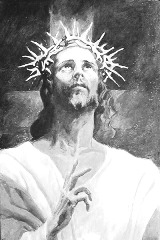 24 listopada 2013 roku, godzina 19.00Kościół Uniwersytecki we Wrocławiu,pl. Uniwersytecki 1Wykonawcy:Kameralny Chór Politechniki WrocławskiejCONSONANZAChór MARIANUMKościoła Uniwersyteckiego we WrocławiuDyrygenci:Marta Kierska – WitczakMarek Zborowski                 Chór Kameralny Politechniki Wrocławskiej CONSONANZA powstał w 1992 r., jako kontynuacja Zespołu Muzyki Dawnej CONSONANZA. Kilkoro z nas śpiewa w nim od zarania. Niektórzy spotkali się już wcześniej w innych wrocławskich chórach, jednak właśnie tutaj znaleźli spełnienie swoich oczekiwań i ambicji. No i cały czas przybywają nowi chórzyści. I choć czasem los sprawia, że ktoś na dłuższą chwilę musi opuścić nasze szeregi, to jednak na ogół wraca. Bo tu dla wszystkich drzwi są otwarte. Dlaczego nam się chce? Ponieważ śpiew chóralny jest dla nas odskocznią od codzienności, relaksem, źródłem radości i wzruszenia. I sięganiem „do gwiazd”. Mężnie podejmujemy wszystkie wyzwania, które stawia przed nami dyrygentka. Wiemy, że pod jej ręką możemy zmierzyć się z każdym repertuarem. Dzięki temu mamy okazję koncertować nie tylko w najpiękniejszych salach i kościołach Wrocławia i Dolnego Śląska, ale także za granicą (w Czechach, Austrii, Niemczech, Belgii, Wielkiej Brytanii, we Włoszech, Francji, na Węgrzech) oraz uczestniczyć w wielu wybitnych projektach artystycznych/ w oparciu o informacje na stronie chóru - http://chor.consonanza.pl//.                Kierownikiem artystycznym i dyrygentem Consonanzy jest Marta Kierska-Witczak – osoba o wielkim talencie i temperamencie. To właśnie pod jej batutą zespół opanował bardzo obszerny repertuar i odniósł wszystkie znaczące sukcesy. Jej naukowe i artystyczne dossier naprawdę robi wrażenie. Jest absolwentką Wydziału Wychowania Muzycznego Akademii Muzycznej we Wrocławiu, dwukrotną stypendystką Ministra Kultury i Sztuki. W roku 1990 otrzymała dyplom z wyróżnieniem. Jest zatrudniona we wrocławskiej Akademii Muzycznej, gdzie z tytułem prof. dr hab. pracuje pełniąc funkcję kierownika Zakładu Muzyki Kościelnej Akademii Muzycznej. Była członkiem Senatu Uczelni. Prowadzi m.in. klasę dyrygentury chóralnej, wykłada literaturę chóralną i przedmioty metodyczne/więcej na stronie - http://chor.consonanza.pl/dyrygentOpracowanie programu – Elżbieta ZborowskaW programie:  I Chór MARIANUM - dyrygent M. Zborowski; organy - Anna Danielewicz Giovanni Croce                                                 - CANTATE DOMINOGiovanni Croce                                                 - O SACRUM CONVIVIUMTomasso Albinioni                                            - MAGNIFICATJoseph Haydn                                                    - EJA GENTESRobert Fuhrer                                                    - AVE REGINAJosef Rheinberger                                             - CONFITEBORFeliks Nowowiejski                                           - CHRISTE REXLucjan Laprus                                                     - CHWAL PANIE DUSZE MOJĄ II Chór Consonanza - dyrygent Marta Kierska – Witczak; organy - Anna DanielewiczNikołaj Kiedrow -                                              - OTCZE NASZMikołaj Gomółka                                              - PSALM 91/ KTO SIĘ W OPIEKĘ …/Grzegorz  G. Gorczycki                                     - IN MANUS TUAS/ fragm. COMPLETORIUM/Marek Jasiński                                                   - AVE MARIAMarian Sawa                                                      - O SACRUM CONVIVIUMTomas Campion                                                - NEWER WEATHERBEATEN SAILOpr. James E. Moore                                        - IRISH BLESSINGGrzegorz G. Gorczycki                                      - IN VIRTUTE TUAIII      Chóry  połączoneWolfgang Amadeusz Mozart – AVE VERUM / dyryguje M. Kierska – Witczak/Eugeniusz Gruberski                -  KANTATA /dyryguje M. Zborowski/